MEMORIU DE PREZENTAREpentru obținerea acordului de mediu pentru proiectul” CONSTRUIRE IMOBIL CU FUNCTIUNI MIXTE (CU ACTIVITATI DE PRODUCTIE SI/SAU DEPOZITARE DE TIP OBISNUIT SI BIROU ADMIINISTRATIV”Județul ClujÎntocmit conform anexei 5 la metodologie - Anexa nr. 5.E Conţinutul-cadru al memoriului de prezentare, completat cu cele prevazute in Anexa IIA, coroborat cu cele din anexa III din Directiva 2014/52/UEBENEFICIAR: SC 2Buckets Distillery SRLIANUARIE 2020Denumirea proiectului” CONSTRUIRE IMOBIL CU FUNCTIUNI MIXTE (CU ACTIVITATI DE PRODUCTIE SI/SAU DEPOZITARE DE TIP OBISNUIT SI BIROU ADMIINISTRATIV)”Amplasament:Obiectivul este situat în localitatea Loc Tureni, Com Tureni, jud. Cluj – Nr. CAD 53182, DJ 103GTitularDenumire titular:				2Buckets Distillery Adresa titularului :				Cluj-Napoca, Str. Buna Ziua, nr. 39, ap. 11Adresă punct de lucru:			Cluj-Napoca, Str. Buna Ziua, nr. 39, ap. 11Telefon:					0744448356Persoana de contact:				Rusu Alexandru Responsabil pentru protecţia mediului: 	Rusu Alexandru\ Descrierea caracteristicilor fizice ale întregului proiectRezumatul proiectuluiSe propun următoarele lucrări:construire imobil cu functiuni mixte (cu activitati de productie si/sau depozitare de tip obisnuit si birou administrativ)”;construire fosă septică;amenajarea și împrejmuirea terenului;terenul se afla in intravilanul comunei Tureni, conform PUG este incadrat la Zona IndustrialaJustificarea necesităţii proiectuluiProiectul presupune construirea unui imobil, care sa foloseasca beneficiarului pentru desfasurarea activitatii de business.Valoarea investiției: 300000 leiPerioada de implementare propusă:Lucrarea va dura circa 6 luni.Eșalonarea lucrărilor va fi facută conform Graficului de eșalonare lucrări atașat din Memoriul tehnic de arhitectură.Planşe reprezentând limitele amplasamentului proiectului, inclusiv orice suprafaţă de teren solicitată pentru a fi folosită temporar (planuri de situaţie şi amplasamente);O descriere a caracteristicilor fizice ale întregului proiect, formele fizice ale proiectului (planuri, clădiri, alte structuri, materiale de construcţie etc.)   Profilul şi capacităţile de producţieAntrepozit fiscal - Mica distilerieConform  ART. 353 - Alcool etilic punctu  4 din Legea nr. 227/2015 privind Codul fiscal actualizat prin ordonanța de urgență a Guvernului nr. 1/2020 din 06 ianuarie 2020 – mica distilerie are o capacitate de productie de 10 hl alcool pur pe an calendaristicDescrierea instalaţiei şi a fluxurilor tehnologice existente pe amplasament (după caz);Fabrica va avea în dotare o linie tehnologică de prelucare ce cuprinde următoarele operaţiuni:Prelucrarea si receptia materiei prime:- recepţie cantitativă şi calitativă materii prime;- spălare - se face cu apă potabilă pentru îndepărtarea impurităţilor;- spălare - mărunţire - sitemul de spălare - tocare este format din cuvă de spălare, un elevator vertical şi un tocător;   Fermentare si depozitare: - depozitarea materie prime in vederea fermentarii se face in rezervoare de inox;Echipament distilare:- 1 buc. cazan, cu combustibil solid intr-o singura treapta, 4 ore/incarcatura;Depozitare alcool vrac:- depozitarea se va efectua in rezervoare inoxCantitatea produsa se va imbutelia si ambala cu ajutorul unui aparat de imbuteliere cu vacuum  Enolmatic avand o capacitate de 150 sticle/ ora.Descrierea proceselor de producţie ale proiectului propus, în funcţie de specificul investiţiei, produse şi subproduse obţinute, mărimea, capacitatea;Procesele de Producţie:prelucrarea materiei primefermentarea decoctuluidistilare decoctlimpezire, manipulareimbuteliereaparate de laboratormanipulare materiale, depozitare, eliberare marfacuratire, dezinfectareProduse şi subproduse obţinute, mărimea, capacitatea  in vederea obtinerii  a 10hl alcool pur pe an calendaristicCategoria  de  băuturi  spirtoase:  RACHIU  DE  FRUCTE   {Categoria 9 din Anexa II la Regulamentul (CE) nr. 110/2008}Descrierea băuturii spirtoase:Proprietăţi fizice si chimice:- tăria alcoolică la 20 grade C - minim 40 -maxim 52 % volum aciditate;- acid acetic grame/Hl alcool 100 % - minim 50 – maxim 400; - aldehide – aldehida acetică grame/Hl alcool 100 % - minim 6 – maxim 60; - metanol - alcool metilic grame/Hl alcool 100 % - minim 200 – maxim 1200;- esteri – acetat de etil grame/Hl alcool 100 % - minim 20 – maxim 500; - alcooli superiori – alcool izoamilic grame/Hl alcool 100- minim 20- maxim 500; - acid cianhidric - grame/100 l alcool anhidru- minim 3 – maxim 7. Caracteristici organoleptice: RACHIU  DE  FRUCTE  este limpede, incolor, galben pai sau galben auriu în funcţie de perioada de învechire, cu gust şi arome specifice fructului din care este făcut.Natura (denumirea) şi cantităţile medii de reziduuri rezultate in urma procesului tehnologic: Decoct – pentru fiecare 100 de litri de produs finit se vor inregistra 850kg  deseuri biodegradabile care va fi colectat in bazin vidanjabil.In vederea obtinerii  a 10hl alcool pur pe an calendaristic se estimeaza ca deseul rezultat va fi de aproximativ 10 tone deseu 	-   Apele utilizate in procesul de productie cu scopul de racire se vor capta si reutiliza 	     dupa racireApele uzate se deversează într-un bazin vidanjabil, de unde sunt vidanjate periodic de firmă specializatăLa nivel anual estimat  80 mc.Modalităţi de colectare, neutralizare şi îndepărtare a reziduurilor rezultate in urma procesului tehnologic: Colectarea materiilor biodegradabile se va realiza in mod organizat si separat de alte deseuri, acestea fiind depozitate in bazin vidanjabil, de unde sunt vidanjate periodic de firmă specializată .Structura de rezistență - fundație:Fundația construcției va fi realizata din beton armat. Fierul si betonul necesar vor fi aduse pe șantier cu autoutilitare specializate. Nu se va prepara beton pe șantier deci nu se vor folosi niciun fel de combustibili la fața locului. Structura de rezistență - suprastructurăSuprastructura va fi realizată în totalitate caramida, compartimentarea se va realiza din BCA.Finisaje exterioareÎnvelitoarea acoperișului va fi din tabla. Materialele necesare vor fi aduse în șantier și vor fi puse în operă cu prelucrari minimale (decupaje, tăieri etc).Termoizolație și tencuiala decorativă. Pereții construcției vor fi termoizolați cu placi de polistiren expandat peste care va fi aplicat un strat de tencuială decorativă. Materialele necesare vor fi aduse pe șantier cu autoutilitare de mici dimensiuni.Ușile și ferestrele exterioare vor fi realizate din tâmplărie de aluminiu și geam triplustrat. Acestea vor fi prefabricate de către producător, aduse pe șantier cu autoutilitară de mici dimensiuni și montate la fața locului.Alte finisaje exterioare: balustradă de sticla. Toate acestea vor fi aduse la șantier cu autoutilitare de mici dimensiuni și vor montate cu prelucrări minimale, nefiind necesară utilizarea de combustibili pentru punerea lor în operă. Racordarea la reţelele utilitare existente în zonă;Alimentarea cu apăEtapa de construcție: pe perioada execuției lucrărilor apa potabilă pentru muncitori se va asigura de către constructor, îmbuteliată în recipienți de plastic.Apa tehnologică : nu este cazulEtapa de exploatare: nu exista rețea de alimentare cu apă potabilă în zonă. Imobilul va fi alimentat cu apă din fantana existenta pe teren si pompa submersibila.Evacuarea apelor uzate: nu exista rețea canalizare în zonă, imobilul va fi dotat cu bazin vinadanjabil Apele pluviale:se vor scurge in interiorul parcelei pe terenul liberAsigurarea agentului termicÎncălzirea spațiilor: încălzirea va fi realizată cu panouri electrice si/sau centrala termica pe gaz - in zonele de lucru. Centrale termice vor fi de tip centrala cu tiraj fortat dotata cu arzator pe gaz natural cu randament ridicat, cu putere de 24kW, emisiile de gaze cu efect de sera in atmosfera fiind nesemnificative si nu au efect asupra climei. Agentul termic este apa calda, iar corpurile de incalzit sunt radiatoare tip panou din otel.Alimentarea cu energia electricăImobilul va fi legat la rețeaua de energie electrică.Descrierea lucrărilor de refacere a amplasamentului în zona afectată de execuţia investiţiei;La finalizarea lucrărilor de construcție, constructorii au obligaţia de a aduce amplasamentul la 	forma sa initiala. Daca este cazul, zonele afectate vor fi reabilitate prin ecologizare, stabilizarea 	solului, așternerea de pământ vegetal, plantare vegetație specifica zonei si copaci decorativi.Căi noi de acces sau schimbări ale celor existente;Terenul are acces la drum judetean 103G.Resursele naturale folosite în construcţie şi funcţionare;Resursele naturale folosite sunt: apa – asigurata din fantana existenta pe teren si pompa submersiila, 	gaze naturale (combustibil folosit de centralele termice), pentru fundația construcției și pentru 	drenurile necesare va fi folosită piatra si nisip, roci ornamentale (calcar, travertin, granit).Metode folosite în construcţie;Toate lucrările proiectate în prezenta documentație se realizează conform staderdelor in vigoare.Relaţia cu alte proiecte existente sau planificateNu este cazul.Detalii privind alternativele care au fost luate în considerare;Nu este cazul.Alte activităţi care pot apărea ca urmare a proiectului (de exemplu, extragerea de agregate, asigurarea unor noi surse de apă, surse sau linii de transport al energiei, creşterea numărului de locuinţe, eliminarea apelor uzate şi a deşeurilor);Nu este cazul.Descrierea lucrărilor de demolare necesare:Nu este cazul.Descrierea amplasării proiectului:Localizarea proiectuluiTerenul studiat este situat intravilanul localității Tureni  în zona destinată pentru uz industrial. 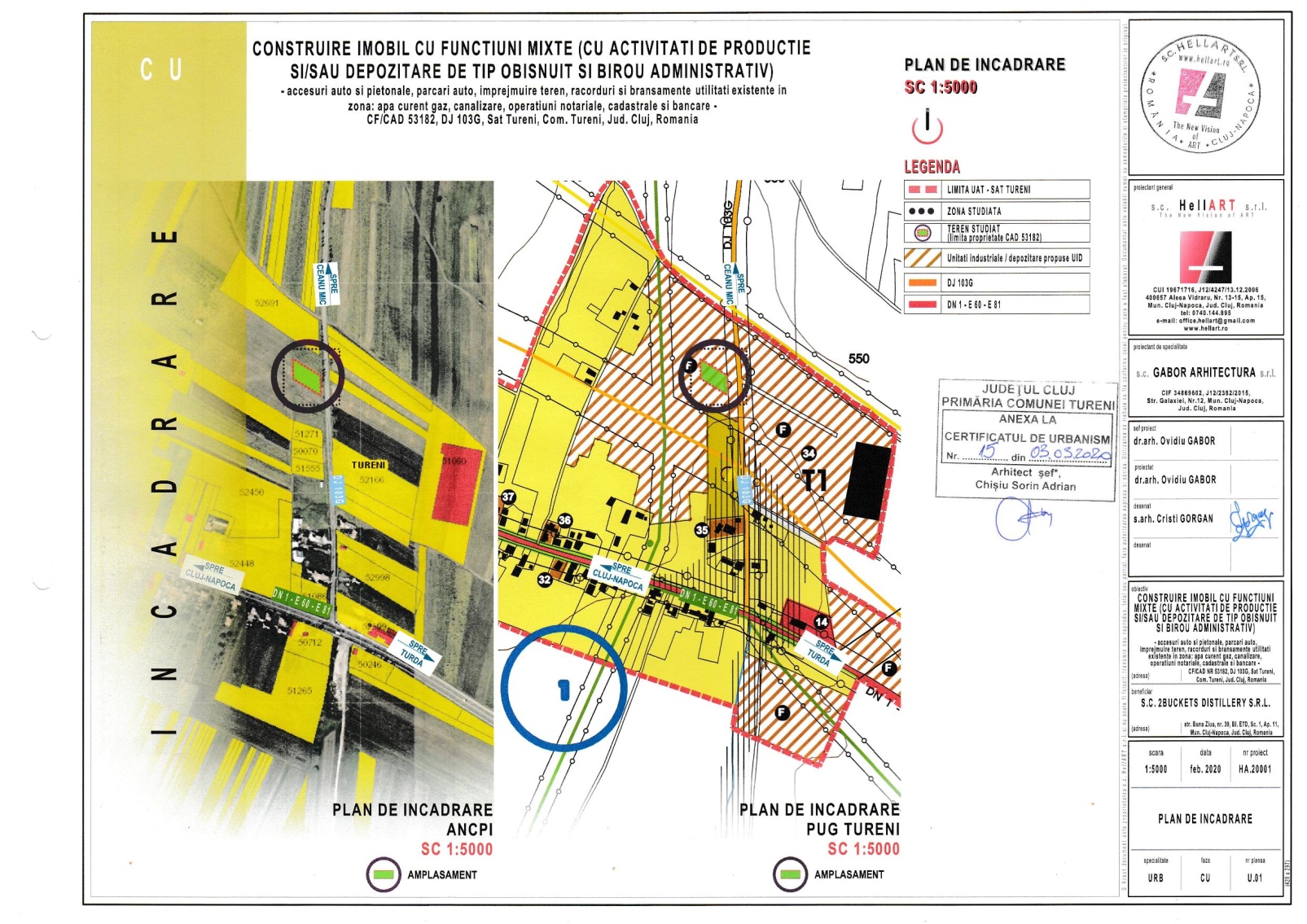 Amplasarea obiectivuluiproiectul nu este sub incidenta Conventiei privind evaluarea impactului asupra mediului in context transfrontiera (Legea 22/2001);   folosinte actuale ale amplasamentului: Conform planului de încadrare în zonă, CF nr.  	   53182 atașate, terenul se află în intravilanul localității Tureni avand ca destinatie Zona 	   IndustrialaDreptul de proprietate asupra imobilului este deținut conform C.F. nr. 53182 Tureni, de către Rusu Alexandru și Anghelut Sorin.-      Suprafaţa totală a terenului este de 1400mp. Descrierea tuturor efectelor semnificative posibile asupra mediului ale proiectului, în limita informațiilor disponibileSurse de poluanţi şi instalaţii pentru reţinerea, evacuarea şi dispersia poluanţilor în mediu1.  Protecţia calităţii apelor:Surse specifice de poluare în perioada de execuție a investiției:  - atat pe perioada de executare a lucrarilor, cat si pe perioada de functionare a obiectivului, nu se va produce poluarea panzei freatice.  - forajele geotehnice realizate au interceptat orizontul acvifer la adancimi mai  mari de 5.00m; lucrarile nu vor afecta nivelul freatic, subsolul fiind situat la cota -1.40m.In etapa de constructie, principalul aspect ce trebuie analizat se refera la tehnologia de executie a lucrarilor si la masurile adoptate in incinta organizarii de santier. In scopul reducerii/eliminarii riscurilor de poluare a apei, se impun urmatoarele masuri:amenajari de spatii pentru containere in care vor fi depozitate deseurile rezultate in urma lucrarilor si deseurile menajereoperatiile de intretinere a utilajelor si echipamentelor vor fi realizate in ateliere cu dotari adecvate, in afara amplasamentului.alimentarea cu combustibil se va face in afara amplasamentului (le sediul  firmelor ce vor executa lucrarile; in statii de alimentare cu combustibil).constructorul isi va desfasura activitatea cu masini si utilajele care sunt in stare optima de functionare, pentru a evita scurgerile accidentale ale produselor petroliere sau a uleiurilor minerale provenite de la aceste utilaje/masini in apele de suprafata;pe perioada execuției lucrărilor apa potabilă pentru muncitori se va asigura de către constructor, îmbuteliată în recipienți de plastic.se vor utiliza grupuri sanitare ecologice pentru deservirea personalului pe toata durata executiei si vor fi vidanjate de catre firme autorizate.  Surse de poluare a apelor în perioada de operareIn perioada de functionare, nu vor exista surse de poluare ale panzei freatice, deoarece nu se vor utiliza substante ce pot afecta mediul inconjurator:se vor utiliza produse biodegradabile pentru igienizarea spatiilor, iar apele menajere provenite din cladire vor fi evacuate in bazinul vidanjabil;depozitarea deseurilor se va face intr-un spatiu special amenajat, in interiorul cladirii. Deseurile generate vor fi preluate de serviciul public de salubritate.2.  Protecţia aerului:Sursele de emisie a poluanţilor atmosferici specifice obiectivului au loc pe o perioadă limitată de timp. Caracteristicile surselor şi geometria obiectivului înscriu amplasamentul, în ansamblu, în categoria surselor liniare.Surse de plouanți atmosferici generați în perioada de execuție a investițieiDin punct de vedere al impactului asupra calitatii atmosferei singurele activitati care se constituie in surse de impurificare sunt cele legate de constructia cladirii si anume praful, precum si noxele provenite de la utilajele necesare in activitatea de constructie. Pentru perioada de constructie, se recomanda urmatoarele masuri de diminuare a emisiilor de poluanti:intretinerea si exploatarea corespunzatoare a utilajelor si echipamentelor utilizate, respectand programul de reparatii/revizii periodice de catre unitati autorizate pentru a evita emisia de gaze nocive in atmosfera.prevenirea ridicarii prafului prin umectarea drumurilor de santier (daca este cazul), iar actiunile care produc mult praf nu se vor executa in perioadele cu vant puternic.constructia propusa va fi imprejmuita cu perdele textile inalte in vederea prevenirii dispersiei pulberilor.transportul materialelor pulverulente la punctul de lucru se va realiza numai in stare umectata sau acoperite, pentru a evita emisiile de pulberi sau pierderile de materiale in timpul transportului.curatarea zilnica a caii de acces din vecinatatea santierului.Pe perioada de functionare, nu vor exista surse de poluare ale aerului. In cadrul obiectivului nu exista surse de poluare a aerului.Centrale termice vor fi de tip centrala cu tiraj fortat dotata cu arzator pe gaz natural cu randament ridicat, cu putere de 24kW, emisiile de gaze cu efect de sera in atmosfera fiind nesemnificative si nu au efect asupra climei. Agentul termic este apa calda, iar corpurile de incalzit sunt radiatoare tip panou din otel.3.  Protecţia împotriva zgomotului şi vibraţiilor:Surse de zgomot în perioada de execuție a proiectuluiPe perioada constructiei, singura sursa de poluare este zgomotul produs de echipamentele angrenate in activitatea de constructie, care va crea un disconfort pentru personalul angrenat in aceasta activitate.Zgomotul si vibratiile produse de functionarea echipamentelor si utilajelor de constructie se vor incadra in standardele referitoare la emisiile de zgomot in mediu conform H.G. 1756/2006.Lucrarile se vor executa respectand programului de liniste. Nu se vor executa lucrari de constructie in timpul noptii.Impactul zgomotului se va manifesta pe perioada limitata, perioada de constructie si se va incerca reducerea duratei lucrarilor cu cat mai mult posibilPe perioada de functionare, activitatile desfasurate nu produc zgomot sau vibratii semnificative. Se vor lua masuri suplimentare pentru reducerea zgomotului produs de instalatia de climatizare prin amplasarea chillerelor la nivelul acoperisului si amplasarea de inchideri din panouri fonoabsorbante in jurul acestora. Nivelul de zgomot produs de autovehiculele aflate in incinta este neglijabil, datorita traficului existent in zona.Protecţia împotriva radiaţiilor:Nu exista surse de radiatii atat in perioada de executie, cat si pe perioada de functionare a constructiei propuse.Protecţia solului şi a subsoluluiPe durata de executie a lucrarilor sursele de poluare a solului ar putea fi depozitarea necorespunzatoare a deseurilor rezultate din activitatea de constructie si scurgerile de carburanti/uleiuri de la utilaje.Deseurile generate in urma activitatii de constructie vor fi depozitate pe sorturi si vor fi predate periodic agentilor economici autorizati pentru acest gen de activitate (colectare si preluare).Se va evita depozitarea necontrolata a materialelor de constructie si a deseurilor direct pe sol.Constructorul isi va desfasura activitatea cu masini si utilajele care sunt in stare optima de functionare, pentru a evita scurgerile accidentale ale produselor petroliere sau a uleiurilor minerale provenite de la aceste utilaje/masini pe sol.Alimentarea cu combustibil se va face in afara amplasamentului (le sediul firmelor ce vor executa lucrarile; in statii de alimentare cu combustibil).In cazul poluarii accidentale a solului se va proceda imediat la utilizarea de materiale absorbante, la decopertarea solului contaminat, stocarea temporara a deseurilor rezultate si a solului decopertat in recipiente adecvate in vederea neutralizarii de catre firme specializate.Zonele afectate de realizarea lucrarilor vor fi refacute la finalizarea executieiSe vor utiliza materiale de constructii preambalate, betonul se va aduce preparat din statiile de betoane, se vor utiliza doar materiale care nu produc un impact negativ asupra solului.In perioada de functionare, evacuarea apelor menajere pentru imobilul propus se va face prin racordarea fosa septica vidanjabila, neexistand pericolul de a se deversa la nivelul solului.Protecţia ecosistemelor terestre şi acvaticeAmplasamentul nu se afla in apropiere de arealele sensibile ce pot fi afectate;Lucrările, dotările şi măsurile pentru protecţia biodiversităţii, monumentelor naturii şi ariilor protejate sunt cele de identificare si eliminare a posibilelor surse de poluanti, atat in etapa de constructie cat si in perioada de dupa darea in folosinta. De asemenea se are in vedere faptul ca gazele rezultate in urma utilizarii centralelor termice de apartament sunt intr-o cantitate nesemnificativa pentru a crea efect de sera.Protecţia aşezărilor umane şi a altor obiective de interes public:Nu exista monumente istorice şi de arhitectură, alte zone asupra cărora există instituit un regim de restricţie, zone de interes tradiţional etc.Distanta intre cea mai apropiata constructie ( asezare umana) si cladirea propusa este de 250 m.Prevenirea și gestionarea deșeurilor generate pe amplasament în timpul realizării proiectului/în timpul exploatării, inclusiv eliminarea In faza de constructie, se va asigura un spatiu de depozitare (container) prevazut cu capac dispus in zona accesului pentru rezidurile activitatilor de construire.Deseurile rezultate in urma lucrarilor de construire sunt reprezentate prin:Deseuri menajere –cod 200301 - 1 tonaDeseuri din constructii:Cod 170101-170103, 170107 –beton, caramizi, tigle si materialedin ceramica - 1.5toneCod 170401,170405, 170411 –metale(inclusiv aliajele lor) - 1 tonaCod 170904 –alte deseuri de la constructii - 1 tona( Pământul și materialele excavate vor fi refolosite la față locului pentru umpluturi pentru amenajarea terenului )Aceste deseuri vor avea cantitati variabile si vor fi predate unitatilor specializate pentru valorificare sau eliminare.Proiectul propus respecta normele legale in vigoare pentru asigurarea conditiilor de confort si igiena a populatiei din zona.In perioada de functionare, deseurile rezultate la nivelul obiectivului sunt:deseuri de tip menajer (cod 200301) - 2 tone/anhartie si carton(150101) - 1 tone/anplastic (150102) - 0.5 tone/an- sticla (150107) - 0.5 tone/anAceste deseuri se colecteaza separat intr-un spatiu amenajat in interiorul cladirii (plastic, metal, gunoi menajer) și vor fi duse la firme specializate în colectarea deșeurilor reciclabile respectiv a deșeurilor menajere.Pentru organizarea de șantier, executantul va trebui sa aibă îndeplinite toate conditiile igienico - sanitare, conform prevederilor legale pentru astfel de lucrari. Apa potabila pentru personalul de executie va fi imbuteliată și va fi amplasată o toaletă ecologică pe șantier.Gospodărirea substanţelor şi preparatelor chimice periculoase Substanțele și preparatele chimice periculoase utilizateLa nivelul obiectivului nu se vor folosi substante toxice sau periculoase, atat in etapa de constructie cat si in perioada de functionare.Descrierea aspectelor de mediu susceptibile a fi afectate în mod semnificativ de proiect:Aceste aspecte au fost tratate separat, pentru fiecare factor de mediu: apă, aer, sol, subsol, în capitolul VI Activitatile propuse se vor desfasura intr-o zona edificata industriala  - imobile cu destinatii diverse, avand functiuni de productie, servicii, depozitare. Nu exista pericolul crearii unui disconfort permanent obiectivelor din apropiere, cea mai apropiata constructie este la 250m. Impactul va fi limitat pe durata executiei lucrarilor de constructie si va afecta doar zona din imediata vecinatate a amplasamentului. Impactul potential va fi redus pe cat posibil prin masuri de evitare sau ameliorare a posibilelor surse de poluanti.In perioada lucrarilor de constructie, va aparea o emisie de gaze cu efecte de sera specifica arderii motorinei, datorata functionarii utilajelor, echipamentelor si vehiculelor utilizate pentru constructie si activitati de transport. Se vor reduce timpii de punere in functiune a utilajelor, echipamentelor si vehiculelor utilizate, astfel incat cantitatea de emisii rezultate sa nu aiba impact negativ semnificativ.In perioada de functionare, spatiile ce vor deservi activitatile desfasurate vor fi incalzite cu ajutorul unor centrale termice.Reducerea emisiilor de CO2  prin ventilarea spatiilor de lucru cu sisteme centralizate de ventilare cu recuperare a caldurii, caldura este stocata intr-un schimbator de caldura, ce preincalzeste aerul proaspat ce va intra in incaperi in timpul ventilarii. Astfel se reduc emisiile de CO2 rezultate in urma arderii gazului in exces.Amploarea emisiei gazelor cu efect de sera (CO2) rezultate in urma folosirii centralei nu este semnificativa pentru a produce perturbatii la nivel microclimatic.De asemenea, clima nu va avea impact semnificativ asupra executiei lucrarilor de construire sau desfasurarii activitatii obiectivului in perioada de functionare.EFECT CUMULATIVAvand in vedere faptul ca in zona invecinata amplasamentului studiat exista functiuni similare (zona comert, servicii, productie, depozite) la 0 distanta de aproximativ 250m se estimeaza ca efectul cumulativ este nesemnificativ asupra mediului.Lucrarile de constructie nu presupun un impact major asupra populatiei, deoarece lucrarile se deruleaza pe o perioada scurta de timp.Specificul lucrarilor de constructie presupune ocuparea temporara a solului cu utilaje si constructii standardizate si nu va avea un impact negativ asupra solului.-In eventuala perioada de parcare a utilajelor, zgomotul este produs de organizarea de santier, functionarea utilajelor pentru transport, dar zgomotul se produce local si temporar.-In procesul tehnologic de construire toate deseurile rezultate vor fi colectate in pubele tipizate si preluate de serviciile de salubritate specializate din zona.EXTINDEREA IMPACTULUI (ZONA GEOGRAFICA, NUMARUL POPULATIEI/HABITATELOR/ SPECIILOR AFECTATE)-Finalizarea lucrarilor de construirenu are un impact negativ asupra populatiei si nici a mediului inconjurator, intrucat este o lucrare cu caracter temporar.MAGNITUDINEA SI COMPLEXITATEA IMPACTULUI-Caracteristicile impactului potential decurg doar din activitatile de constructie.-Se poate considera ca impactul pe perioada de constuctie este pe termen scurt.PROBABILITATEA IMPACTULUI-Impact direct asupra locuitorilor din zona poate aparea numai in caz de accident in timpul transportului sau manevrarii utilajelor si materialelor de constructie.-Totodata poate aparea impact direct cauzat de caderea unor componente daca are loc un cutremur puternic.-Pentru reducerea efectelor negative asupra populatiei si sanatatii umane lucratorii vor fi informati si instruiti cu privire la respectarea regulior privind protectia calitatii apelor si prevenirea accidentelor.DURATA, FRECVENTA SI REVERSIBILITATEA IMPACTULUIDurata impactului este reprezentata de perioada de executie a lucrarilor.MASURILE DE EVITARE, REDUCERE SAU AMELIORARE A IMPACTULUI SEMNIFICATIV ASUPRA MEDIULUI;-Functionarea utilajelor si vehiculelor utilizate pentru activitati de transport si constructie va genera o serie de poluanti specifici arderii motorinei. Se vor lua masuri de prevenire si reducere a poluarii aerului, masuri ce vor fi respectate pe intraga perioada de constructieIn perioada de exploatare, imobilul nu produce emisii de poluanti in aer.Zgomotul din perioada de construcţie poate avea un impact pe termen scurt. Zgomotul emis de utilajele si vehiculele folosite pe santier pentru activitati de constructie se diminueaza pe masura cresterii distantei fata de sursaNATURA TRANSFRONTIERA A IMPACTULUI.Proiectul propus nu are impact transfontalier, amplasamentul fiind la distante considerabile fata de granitele tarii.Prevederi pentru monitorizarea mediului - dotări şi măsuri prevăzute pentru controlul emisiilor de poluanţi în mediu, inclusiv pentru conformarea la cerințele privind monitorizarea emisiilor prevăzute de concluziile BAT aplicabile. Se va avea în vedere ca implementarea proiectului să nu influențeze negativ calitatea aerului în zonă.Nu sunt prevazute dotari si masuri pentru controlul emisiilor de poluanti in mediu, supravegherea calitatii factorilor de mediu si monitorizarea activitatilor destinate protectiei mediului deoarece obiectivul nu genereaza emisii semnificative. Nu va fi influentata calitatea aerului in zona. Se are in vedere reducerea emisiilor de gaze cu efect de sera (CO2) produse de functionarea centralelor.Nu se vor face niciun fel de prelucrări de materii prime pe șantier care să necesite utilizarea de combustibili din care să rezulte emisii de substanțe nocive.Pentru transportul materialelor necesare se vor folosi autoutilitare de mici dimensiuni pentru a reduce la minim ridicarea prafului in aer Betonul va fi adus în șantier gata preparat.Legătura cu alte acte normative și/sau planuri/programe/strategii/documente de planificare. Justificarea încadrării proiectului, după caz, în prevederile altor acte normative naţionale care transpun legislaţia comunitară (IED, SEVESO, Directiva- cadru apă, Directiva-cadru aer, Directiva-cadru deşeuri etc.). Se va mentiona planul/programul/strategia/documentul de programare/planificare din care face proiectul, cu indicarea actului normativ prin care a fost aprobatJustificarea încadrării proiectului, după caz, în prevederile altor acte normative naţionale care transpun legislaţia comunitară (IED, SEVESO, Directiva-cadru apă, Directiva-cadru aer, Directiva-cadru deşeuri etc.)Se va mentiona planul/programul/strategia/documentul de programare/planificare din care face proiectul, cu indicarea actului normativ prin care a fost aprobatLucrări necesare organizării de şantieramplasarea zonei de organizare a santierului se face in incinta terenului studiat.se va semnaliza santierul corespunzator cu un panou informativ ce va contine denumirea obiectului de investitii, beneficiarul – nume, adresa, telefon, firma executanta – nume adresa, telefon, firma proiectanta, numar proiect, durata de executie, numarul Autorizatiei de Construire si Organul emitator. Nici o persoana straina nu va avea acces in zona santierului.se vor amenaja constructiile necesare pentru asigurarea utilitatilor personalului din santier: baraci pentru muncitori, grupuri sanitare ecologice.se vor amenaja constructiile si instalatiile aferente pentru deservirea lucrarilor: magazii, spatii amenajate pentru containere in care se vor depozita deseurile rezultate, imprejmuiri provizorii, panouri de avertizare, punct de lucru, dotat cu o masa cu blat metalic, pe care se dispun masinile necesare lucrarilor specifice (masini de gaurit si insurubat, circular, menghine), amplasat langa baraca muncitori, punct P.S.I. dotat cu galeti, lopeti, nisip, cangi, furtun bransare hidranti exteriori, cat si stingatoare pe baza de pulbere.toate echipamentele tehnice utilizate vor corespunde normelor de tehnica si securitate a muncii, nu se vor utiliza echipamente defecte sau care pot pune in pericol integritatea corporala a utilizatorilor.utilitatile necesare desfasurarii activitatii se vor asigura prin bransamente definitive sau provizorii. Pentru functionarea aparatelor si utilajelor este necesara o putere instalata de 10 kw si o putere absorbita in organizare de santier de 8,7 kw.apa necesara:pentru consumul muncitorilor – se va livra apa imbuteliata in sticle  pt lucrarile de constructie in caz de nevoie va fi aprovizionata din fantana existenta pe teren. Se vor utiliza grupuri sanitare ecologice ce vor fi vidanjate de firme autorizate.Lucrări de refacere a amplasamentului la finalizarea investiţiei, în caz de accidente şi/sau la încetarea activităţii, în măsura în care aceste informaţii sunt disponibile:Proiectul propune următoarele lucrări:Edificarea unui  imobil cu functiuni mixte (cu activitati de productie si/sau depozitare de tip obisnuit si birou admiinistrativ) Construcția propusă va avea o suprafață construită la sol de 240 mp și suprafața desfășurată de 288mp, va fi realizată din caramida și va fi amplasată pe fundații izolate din beton armat.Amplasarea unei fose septice pentru ape si deseuri menajere (capacitate 5mc)  si construirea unui bazin vidanjabil etans utilizat in procesul de productie – 15 mc.Amenajarea și împrejmuirea terenuluiSe dorește de asemenea racordarea construcției la rețelele edilitare existente în zonă.Sc propusă = 240 m2Sc desfășurată = 288 m2POT max = 11.6%CUT max = 0.17 In cazul poluarii accidentale se va proceda imediat la utilizarea de materiale absorbante, la decopertarea solului contaminat, stocarea temporara a deseurilor rezultate si a solului decopertat in recipiente adecvate in vederea neutralizarii de catre firme specializate.Se vor efectuarea de analize de sol si apa de la adancimi relevante, pentru a pune in evidenta existenta sau inexistenta unor substante chimice periculoase. Adancimile propuse pentru recoltarea probelor vor fi cuprinse intre 0,05 m si 1,50 m si se recomanda analizarea urmatorilor indicatori: ph, produse petroliere, cupru, zinc, cadmiu, plumb si crom, conform O.M. 756/1997. Zonele de recoltare propuse sunt cele in care s-au produs poluari accidentale.Zonele afectate realizarea lucrarilor vor fi refacute la finalizarea executieiProiectul propus nu intră sub incidența prevederilor art. 28 din Ordonanţa de urgenţă a Guvernului nr. 57/2007 privind regimul ariilor naturale protejate, conservarea habitatelor naturale, a florei şi faunei sălbatice, aprobată cu modificări și completări prin Legea nr. 49/2011, cu modificările şi completările ulterioare, memoriul va fi completat cu următoarele:Concluzie generală:Realizarea proiectului anterior analizat, amplasat în judeţul Cluj, comuna Tureni nu va avea un impact negativ asupra calitatii mediului ( apa, aer, zgomot )                                                         Titular,									S.C. 2BUCKETS DISTILLERY S.R.L.						                                                              prin Rusu AlexandruCod CAEN Rev.2Denumire activitate CAEN Rev. 2Poziţie Anexa 1 din OM 1798/2007Cod CAEN Rev.1Denumire activitate CAEN Rev.1NFRSNAP1101Distilarea, rafinarea si mixarea bauturilor alcoolice521591Distilarea, rafinarea si mixarea bauturilor alcoolice1101Distilarea, rafinarea si mixarea bauturilor alcoolice521591Distilarea, rafinarea si mixarea bauturilor alcoolice